Trains bound: Rafelbunyol, Machado, Marítim - Serrería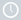 Hora de salidaHora de salidaHora de salidaHora de salidaHora de salidaHora de salidaHora de salidaHora de salida0000:0500:2800:45---------------0101:0801:2501:48---------------0202:0502:45------------------0303:0803:45------------------0404:29---------------------0505:0505:48------------------0606:2806:56------------------0707:0807:2807:3607:48------------0808:0808:1608:2808:3608:4808:56------0909:0809:1609:2809:3609:4809:56------1010:0810:1610:2810:3610:4810:56------1111:0811:1611:2811:3611:4811:56------1212:0812:1612:2812:3612:4812:56------1313:0813:1613:2813:3613:4813:56------1414:0814:1614:2814:3614:4814:56------1515:0815:1615:2815:3615:4815:56------1616:0816:1616:2816:3616:4816:56------1717:0817:1617:2817:3617:4817:56------1818:0818:1618:2818:3618:4818:56------1919:0819:1619:2819:3619:4819:56------2020:0820:1620:2820:3620:4820:56------2121:0821:1621:2821:3621:4821:56------2222:0822:1622:2822:3622:4822:56------2323:0823:1623:2823:3623:4823:56------